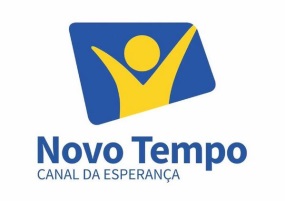 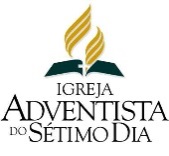 Convite especialÉ com imensa alegria que convidamos você e sua família para participar de uma recepção especial na quinta-feira dia 04/08/2016 às 20:00 horas na Igreja Adventista de Vila Medeiros localizada na Rua Reverendo Israel Vieira Ferreira nº 200.Esta recepção é para você e outros irmãos que entraram em contato com a Rede Novo Tempo buscando um interesse em conhecer ou ampliar seu aprendizado sobre a palavra de Deus.Bem sabemos que estamos nos últimos acontecimentos que antecedem a volta de nosso Senhor Jesus Cristo e algumas perguntas ficam na nossa mente como, por exemplo:- Por que Jesus não voltou ainda?- É realmente a Bíblia um livro selado?- Qual é o significado dos símbolos e dos animais no livro de Apocalipse?- O livro de Daniel e Apocalipse tem alguma relação profética?Através de seu grandioso amor e graça Deus nos concedeu através da Bíblia um livro especial para os nossos dias, que vem através de suas profecias alertar e preparar cada um de nós sobre Sua volta.––Esperamos por você, venha!“Que a graça de Jesus seja com todos.” Apocalipse 22:21.Atenciosamente.Seus amigos da Rede Novo Tempo.Rua Reverendo Israel Vieira Ferreira, 200 – Vila Medeiros – 02215-000 –São Paulo – SP.CONTATO TELEFÔNICOAMIGOS DA TV NOVO TEMPOBom dia, eu gostaria de falar com o Douglas!Olá, Douglas, como vai? Tudo bem?Meu nome é xxxxxxxxxx, eu sou representante da TV Novo Tempo em (nome do bairro); é por isso que tenho aqui comigo seu nome e cadastro. Estou ligando para agradecer você, por apreciar a TV Novo Tempo.Esperamos que continue assistindo a programação da Novo Tempo, pois tem sido uma benção para muitas famílias, no Brasil todo.Você tem algum programa favorito?  Algum que chame a sua atenção? Que legal... Como você descobriu a TV Novo Tempo? Faz muito tempo? Muito bom...Douglas: E quanto aos materiais da Bíblia Fácil, do Pr. Arilton Oliveira, você tem recebido em sua casa? Eles Tem vindo pelos Correios, certinho? Você tem gostado dos temas? Que ótimo! Ficamos felizes em saber disso!Douglas, o principal motivo da minha ligação é porque a Escola Bíblica do Pr. Arilton Oliveira tem uma surpresa: estamos inaugurando um auditório da TV Novo Tempo no bairro xxxxx e você é nosso convidado. Acredito que você recebeu um carta/convite que enviamos (aguardar a resposta - se ele recebeu, apenas confirme o evento; se não recebeu, explique mais uma vez o evento).Você vai gostar! Quero confirmar o evento, que será dia XXX, no endereço XXXXXXX, às XX horas.Até lá.Fica com Deus.